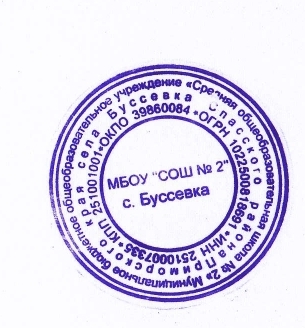 План работы школьной службы         примирения (медиации)                                                          на 2023-2024 учебный год           в МБОУ «СОШ №2» с. БуссевкаЦель: создание условий успешной социализации несовершеннолетних, снижение количества конфликтных ситуаций через внедрение модели реализации восстановительных технологий в систему профилактики правонарушений несовершеннолетних.Задачи:распространение среди участников образовательных отношений цивилизованных форм разрешения споров и конфликтов;обучение учащихся и других участников образовательных отношений цивилизованным методам урегулирования конфликтов и осознания ответственности;организация просветительских мероприятий и информирование участников образовательных отношений о целях, принципах и технологии восстановительной медиации;проводить программы примирения и презентационные мероприятия для всей школы.                              УТВЕРЖДЕН                        приказом директора             МБОУ «СОШ № 2» с. Буссевка           от «31» августа 2023 г.  № 34№ п/пСодержание деятельностиСроки проведенияПредполагаемый результатОтветственный1. Нормативно-правовое обеспечение деятельности1. Нормативно-правовое обеспечение деятельности1. Нормативно-правовое обеспечение деятельности1. Нормативно-правовое обеспечение деятельности1. Нормативно-правовое обеспечение деятельности1.1.Совещание участников ШСП.Планирование текущейдеятельности. Определение целей и задач. Утверждение плана работы на 2023-2024 год.Сентябрь Планирование работы службы Утверждение Плана работыРуководитель ШСП1.2.Изучение федеральных нормативно- правовых документов по СлужбепримиренияСентябрь-майИнформированность по«Восстановительным технологиям»Руководитель ШСП2. Организационно-методическая деятельность2. Организационно-методическая деятельность2. Организационно-методическая деятельность2. Организационно-методическая деятельность2. Организационно-методическая деятельность2.1.Состав Школьной службы медиацииСентябрьПриказ об утверждении состава и организации работы ШСП в 2022-2023 учебном годуЗаместитель директора по УВРРуководитель ШСП2.2.Рабочие заседания актива ШСМВ течение годаПовышение качества работыШСПРуководитель, членыШСП2.3.Ведение регистрационного журналаВ течение годаУчёт случаев конфликтныхситуацийРуководитель ШСП3. Просветительская деятельность3. Просветительская деятельность3. Просветительская деятельность3. Просветительская деятельность3. Просветительская деятельность3.1.Информирование участников образовательных отношений (учителей, учащихся, родителей) о задачах и работеШСМСентябрь-октябрьИнформированность педагогов, учащихся и родителей о ШСПРуководитель, члены ШСП3.2.Размещение информации о деятельности Школьной службы медиации на сайте школыВ течение годаИнформация о деятельности ШСП на сайте ОУРуководитель ШСП, ответственный за сайт ОУ4. Работа с обучающимися4. Работа с обучающимися4. Работа с обучающимися4. Работа с обучающимися4. Работа с обучающимися4.1.Проведение восстановительных программ с подростками под конкретные случаиобращения в СлужбуПо запросуПозитивное изменение в школьном сообществе, гдевнимание и уважение – основа отношенийРуководитель, члены ШСП4.2.Восстановительные программы при семейном конфликтеПо запросуВосстановление и сохранение психических и физических ресурсов человека, снижениенапряженности в семье,Руководитель, члены ШСПличная ответственность за свои действия, за принятиерешений, за свое будущее4.3.Дискуссионная площадка «Мы за ЗОЖ»  7-9 классДискуссионная площадка «Мы за ЗОЖ»  7-9 классАпрельАпрельАпрельСформировать представления у детей потребности в ЗОЖ, желания укреплять своёздоровьеРуководитель, члены ШСПРуководитель, члены ШСП4.4Работа со случаями с конфликтными детьмиРабота со случаями с конфликтными детьмиВ течение годаВ течение годаВ течение годаВоспитание толерантного сознания; снижениеконфликтогенности, криминальности школьной среды и профилактикадевиантного поведенияРуководитель, члены ШСПРуководитель, члены ШСП4.5Тематические классные часы Тематические классные часы В течение годаВ течение годаВ течение годаПоложительные изменения внутреннего мира,ценностных установокРуководитель, члены ШСП, классные руководителиРуководитель, члены ШСП, классные руководители4.6Поведение игр на сплочение воздоровительном каникулярном лагереПоведение игр на сплочение воздоровительном каникулярном лагереоктябрь, декабрь, июньоктябрь, декабрь, июньоктябрь, декабрь, июньОбъединение участников  для совместного решения поставленных задач, развитие умения выражать симпатию и уважение друг к другу Воспитатели Воспитатели 4.7Проектирование и реализациярабочих программвнеурочной деятельности,духовно-нравственной направленности:«Дорога добра»«Я и мое Отечество» Проектирование и реализациярабочих программвнеурочной деятельности,духовно-нравственной направленности:«Дорога добра»«Я и мое Отечество» В течение годаВ течение годаВ течение годаПриобретение ребенком духовно-нравственного опыта, воспитание у него ответственности, активной жизненной позиции и гуманного отношения к окружающему мируПедагогиПедагоги5. Работа с родителями5. Работа с родителями5. Работа с родителями5. Работа с родителями5. Работа с родителями5. Работа с родителями5. Работа с родителями5. Работа с родителями5. Работа с родителями5.1Консультирование родителей, законныхпредставителей, н/л, специалистов, работающих с участниками ВПКонсультирование родителей, законныхпредставителей, н/л, специалистов, работающих с участниками ВПВ течение годаВ течение годаВ течение годаРеабилитация участников конфликтной ситуацииРуководитель, члены ШСПРуководитель, члены ШСП5.2Проведение родительских собраний на тему: «Конструктивные выходы из конфликтных ситуаций»Проведение родительских собраний на тему: «Конструктивные выходы из конфликтных ситуаций»По запросуПо запросуПо запросуПсихологическое просвещение законных представителей –конфликтные ситуации и способы их разрешения.Руководитель, члены ШСПРуководитель, члены ШСП5.3.Консультирование родителей, законныхпредставителей в рамках проекта «Родительский университет» по вопросам воспитания детейКонсультирование родителей, законныхпредставителей в рамках проекта «Родительский университет» по вопросам воспитания детейПо запросуПо запросуПо запросуПсихологическое просвещение законных представителей –конфликтные ситуации и способы их разрешения.Педагог психологПедагог психолог5.3Подготовка и выдача рекомендаций, получение согласия родителей напроведение восстановительных программ.Подготовка и выдача рекомендаций, получение согласия родителей напроведение восстановительных программ.В течение года и по мере необходимостиВ течение года и по мере необходимостиВ течение года и по мере необходимостиСогласия законныхпредставителей на проведения ВП. Разработанныерекомендации.Руководитель, члены ШСпРуководитель, члены ШСп6. Реализация восстановительных программ6. Реализация восстановительных программ6. Реализация восстановительных программ6. Реализация восстановительных программ6. Реализация восстановительных программ6. Реализация восстановительных программ6. Реализация восстановительных программ6. Реализация восстановительных программ6. Реализация восстановительных программ6.16.1Работа с обращениямиРабота с обращениямиВ течение годаПолная информация оситуацииПолная информация оситуацииПолная информация оситуацииРуководитель, членыШСП6.26.2Сбор информации о ситуации, с которой проводится восстановительная процедураСбор информации о ситуации, с которой проводится восстановительная процедураПо мере необходимостиИнформация для ШСМИнформация для ШСМИнформация для ШСМРуководитель, члены ШСП6.36.3Проведение программ примирения с написанием отчётов-самоанализовПроведение программ примирения с написанием отчётов-самоанализовВ течение годаЗащита законных интересов участников образовательных отношенийЗащита законных интересов участников образовательных отношенийЗащита законных интересов участников образовательных отношенийРуководитель, члены ШСП6.46.4Индивидуальные консультации родителей по вопросам воспитания и разрешения конфликтных ситуацийИндивидуальные консультации родителей по вопросам воспитания и разрешения конфликтных ситуацийВ течение годаГармоничные отношения с ребёнкомГармоничные отношения с ребёнкомГармоничные отношения с ребёнкомРуководитель ШСП7. Межведомственное взаимодействие7. Межведомственное взаимодействие7. Межведомственное взаимодействие7. Межведомственное взаимодействие7. Межведомственное взаимодействие7. Межведомственное взаимодействие7. Межведомственное взаимодействие7. Межведомственное взаимодействие7. Межведомственное взаимодействие7.17.1Организация взаимодействия служб школьной медиации со всеми структурными подразделениями образовательной организации, КДН и защите их прав, органами и организациями системы профилактики безнадзорности и правонарушений, опеки и попечительства, дополнительного образованияОрганизация взаимодействия служб школьной медиации со всеми структурными подразделениями образовательной организации, КДН и защите их прав, органами и организациями системы профилактики безнадзорности и правонарушений, опеки и попечительства, дополнительного образованияВ течение годаЗащита законных интересов участников образовательных отношений, занятость детей доп. образованиемЗащита законных интересов участников образовательных отношений, занятость детей доп. образованиемЗащита законных интересов участников образовательных отношений, занятость детей доп. образованиемЗам.директора  по УВР, руководитель ШСП8. Мониторинг реализации восстановительных программ8. Мониторинг реализации восстановительных программ8. Мониторинг реализации восстановительных программ8. Мониторинг реализации восстановительных программ8. Мониторинг реализации восстановительных программ8. Мониторинг реализации восстановительных программ8. Мониторинг реализации восстановительных программ8. Мониторинг реализации восстановительных программ8. Мониторинг реализации восстановительных программ8.1.8.1.Подготовка отчёта, заключения о работе с конкретной ситуациейПодготовка отчёта, заключения о работе с конкретной ситуациейПо окончанию работы с ситуациямиПредоставление отчётности по зафиксированным и отработанным случаямПредоставление отчётности по зафиксированным и отработанным случаямПредоставление отчётности по зафиксированным и отработанным случаямРуководитель ШСП8.2.8.2.Ведение мониторинга реализации восстановительных программ и предоставление отчётовВедение мониторинга реализации восстановительных программ и предоставление отчётовВ течение годаПредоставление отчётности по зафиксированным и отработанным случаямПредоставление отчётности по зафиксированным и отработанным случаямПредоставление отчётности по зафиксированным и отработанным случаямРуководитель ШСП, члены ШСП